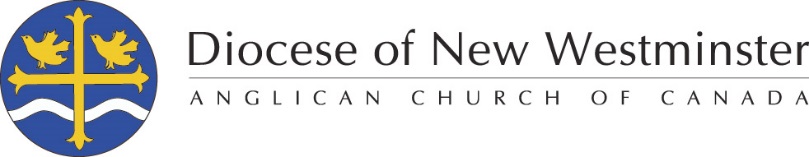 THE CONTINUING EDUCATION PLAN DEACONSee the Handbook Deacons in our Diocese for further information on filling this form.PART 1 – TO BE COMPLETED BY APPLICANT (PLEASE PRINT) Deacon’s Name: ________________________________  Parish: ____________________________Address: _________________________________________________________________________ Email: _________________________________________  Phone: ___________________________ Reimbursement requested for one or more of the following (details and receipts are required for all expenses submitted for reimbursement. The receipt must indicate that payment was made in full) Name of Program/Course: _______________________________________________________ Sponsor & Location: _________________________________________________________ Dates: ______________________________to ____________________________________Total cost, including course fees, travel & accommodation: _________________________Books and Journals (description & cost): ____________________________________________ Computer Hardware/Software (description & cost): __________________________________ Total cost of claim, including all taxes $_____________________________	How will this expenditure be of benefit to the parish / diocese? _________________________________________________________________________________ _________________________________________________________________________________ Employee Signature: __________________________________Date: ________________________ I hereby confirm that the above expenditure confers a benefit upon the parish / diocese. Executive Archdeacon:  ________________________________Date: ________________ PART II – TO THE DIOCESAN FINANCE OFFICE The contributions for the current year amount to $________________ and cover the period _____________________  (dates) 		___________________________________________ Diocesan Business Administrator / Controller 